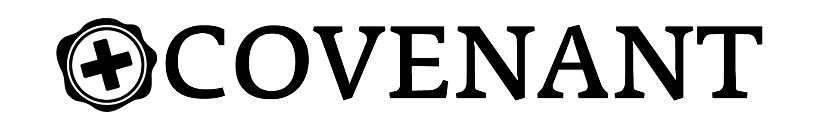 Unlocking God’s Truth			  			                                       Week of August 8thTemptation- Is God Concerned For You			       		                     Rev. Kyle Gatlin(Matthew 26:39-41)  Going a little farther, he fell with his face to the ground and prayed, “My Father, if it is possible, may this cup be taken from me. Yet not as I will, but as you will.” 40 Then he returned to his disciples and found them sleeping. “Couldn’t you men keep watch with me for one hour?” he asked Peter. 41 “Watch and pray so that you will not fall into temptation. The spirit is willing, but the flesh is weakWe are weakOur spirit is willing(Matthew 26:42a; MSG)  There is a part of you that is eager, ready for anything in God. (Matthew 26:41)  “Watch and pray so that you will not fall into temptation. (Matthew 26:41; TLB)  Keep alert and pray. Otherwise temptation will overpower you. For the spirit indeed is willing, but how weak the body is!”(Matthew 26:41; MSG)  Stay alert; be in prayer so you don’t wander into temptation without even knowing you’re in danger. We watchWe pray(Psalm 5:8) Lead me, Lord, in your righteousness because of my enemies—make your way straight before me.(Psalm 27:11) Teach me your way, Lord; lead me in a straight path because of my oppressors.(Psalm 141:4; NLT) Don’t let me drift toward evil or take part in acts of wickedness. Don’t let me share in the delicacies of those who do wrong.